План – конспект урока биологииТема: Органы дыхания, их строение и значение.Цель  урока: формирование представлений обучающихся о сущности дыхания, его роли в обмене веществ и превращении энергии в организме человека;Задачи:  Образовательные: раскрыть сущность процесса дыхания, его роль в обмене веществ и превращениях энергии в организме человека, познакомиться со строением органов дыхания в связи с их функциями, процессом образования голоса, мерами профилактики заболеваний голосовых связок.Развивающие продолжить работу по изучению строения и функций организма человека, активизируя мыслительную деятельность и самостоятельное добывание знаний, умение связывать строение и функции организма.Воспитательные: создать условия для приобретения устойчивой мотивации ведения здорового образа жизни.Тип урока: изложение нового материала (целью данного типа урока является овладение обучающимися новым материалом, в ходе урока решаются такие дидактические задачи, как усвоение новых понятий и способов действий, самостоятельнойПриложение к плану-конспекту урокаРабочий лист1.  Письменный опрос(10-12 минут)1 вариант.1. 2 вариант.Нарисовать цветными карандашами схему малого  круга кровообращения. Написать название сосудов, отделов сердца, стрелками показать направление движения крови.2 вариант.Нарисовать цветными карандашами схему большого круга кровообращения. Написать название сосудов, отделов сердца, стрелками показать направление движения крови.1. Сформулировать тему урока.2.  Механизм дыхательного процесса.  Учитель: Расположите в правильной последовательности перечисленные ниже процессы:а) поступление воздуха в легкие;б) удаление воздуха из легких;в) перенос кровью углекислого газа от тканей к легким;г) перенос кровью кислорода от легких к тканям;д) переход кислорода в капилляры, расположенные в легких;е) поступление кислорода в тканевую жидкость;ж) поступление кислорода в клетки тела человека;з) поступление углекислого газа из клеток в тканевую жидкость;и) окисление органических веществ с освобождением энергии;к) поступление углекислого газа в капилляры, расположение в тканях.3.Работа с текстом учебникаЗаполнить таблицу4.Из перечня органов дыхательной системы(1-10) выбрать правильные ответы на вопросы1.Слизистая оболочка                          2.Легочные пузырьки               3.Легкие4.Бронхи5.Трахея6.Надгортанник7.Гортань8. Хрящевые полукольца9.Плевра10. Носовая полость.  I.Не пропускает пищу в гортань.II. Не дает трахее сужаться.III. Очищает вдыхаемый воздух от пыли и микробов.IV. Поверхностный слой воздухоносных путей.V. Начальная часть воздухоносных путей.VI. Выстилает наружную поверхность легкихVII. Покрывает грудную полость изнутри.VIII. Внутри содержит голосовые связки.IX. Место газообмена между легкими и кровьюX.Место диффузии газо           Критерии:«5» -10-9 (+)«4» -8-7 (+)«3»-6-Общие выводы урока:1.Дыхание – процесс обеспечения ___ каждой клетки организма человека, осуществления____   ____   органических веществ, в результате которых выделяется  _____, необходимая для поддержания  ____   организма, и выведения ___    _____.2. По способу снабжения тканей организма кислородом различают    кожное, ____, ____, ____ дыхание.3. Дыхательная система человека состоит из  ____    _____   и ____.4. В  носовой  полости воздух очищается, ___, ____ и _____, в легких происходит _____.5.Гортань является не только органом проведения воздуха, она участвует в _________.ЯФИО (полностью)Сафина  Любовь АлександровнаМесто работыМОУ  ООШ с. Усть-Озерная, Борзинского районаДолжностьУчитель биологииПредметбиологияКласс8 классТема и номер урока в темеТема «Дыхание», урок №1 Органы дыхания, их строение и значение.Базовый учебник«Биология. Человек»8 класс, автор Драгомилов А.Г., Маш Р.Д.№Этап урокаСодержание.Деятельность учителяДеятельность ученикаУУД123451Организационный  моментПриветствие обучающихся, подготовка рабочих мест. «Здравствуйте, ребята!Садитесь. Давайте улыбнемся друг другу, и начнём наш урок с хорошим настроением».Проверяет готовность класса и учеников к урокуОбучающиеся приветствуют учителя, рабочие места подготовлены. 2Актуализация опорных знанийСамостоятельная работа по карточкам(10-12 минут)1 вариант. Нарисовать цветными карандашами схему малого  круга кровообращения. Написать название сосудов, отделов сердца, стрелками показать направление движения крови.2 вариант.Нарисовать цветными карандашами схему большого круга кровообращения. Написать название сосудов, отделов сердца, стрелками показать направление движения крови.Самостоятельная деятельность. Обучающиеся отвечают письменно на вопросы по вариантам.Познавательные УУДОсознанное и произвольное построение речевого высказывания в устной и письменной форме. 3Изучение нового материала1.Беседа по вопросам:Учитель: Ребята, мы закончили изучение главы «Кровь и кровообращение» А с какими системами органов тесно взаимосвязана эта система? Ученик:С органами пищеварения, дыхания, выделения.Учитель:  А в каких органах происходит газообмен?Ученик: В органах дыхания.Учитель:  А что называется дыханием?Ученик: Организм живого существа получает кислород, для того, чтобы его использовать.Учитель:  А как?Ученик:В процессах обмена веществ в клетках.Учитель: Правильно. А как называются реакции присоединения кислорода?УченикРеакции окисления.Учитель: С какими веществами в живом организме взаимодействует кислород?Ученик: С органическими: белками, жирами, углеводами.Тема нашего урока….Запишем в тетрадях: «Дыхание - это совокупность процессов, обеспечивающих поступление кислорода, использование его в окислении органических веществ и удалении углекислого газа2.  Механизм дыхательного процесса. Учитель: Расположите в правильной последовательности перечисленные ниже процессы:а) поступление воздуха в легкие;б) удаление воздуха из легких;в) перенос кровью углекислого газа от тканей к легким;г) перенос кровью кислорода от легких к тканям;д) переход кислорода в капилляры, расположенные в легких;е) поступление кислорода в тканевую жидкость;ж) поступление кислорода в клетки тела человека;з) поступление углекислого газа из клеток в тканевую жидкость;и) окисление органических веществ с освобождениемэнергии;к) поступление углекислого газа в капилляры, расположение в тканях.Ответ: а, д, г, е, ж, и. з, к, в, б;   ияопросытельно.арточкам3. Строение органов  дыханияУчитель: Органы дыхания состоят из воздухоносных путей. Они представлены на рисунке учебника. Изучите их расположение.Подпишите  органы дыхания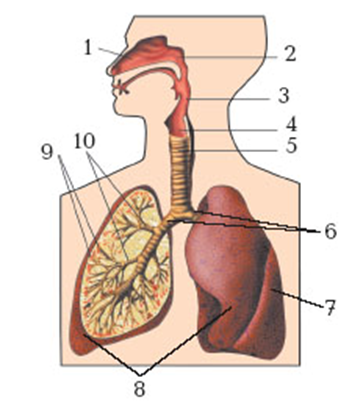 На доске вывешивается таблица «Строение органов дыхания» )Учитель:  Покажите их  в таблице и назовите.Учащийся вызывается к доске. Учитель: А теперь сделаем небольшую экскурсию по воздухоносным путям. Первая остановка - носовая полость4.Строение носовой полости(Самостоятельная работа с текстом учебника, заполнение таблицы) Учитель: А теперь устный биологический диктант: «Дышать нужно через нос, а не через рот. В носовой полости температура воздуха нагревается, Носовая полость выстлана слизистой оболочкой, покрыта многочисленными ресничками. Клетки носовой полости выделяют слизь, которая обезвреживает.5. Строение гортани. Гортань имеет вид воронки, стенки которой образованы несколькими хрящами. Самый крупный их них – щитовидный. У мужчин он несколько выступает вперёд, образуя кадык. Вход в гортань во время проглатывания пищи закрывается хрящом – надгортанником.Задание. Найдите гортань. Сделайте несколько глотательных движений. Что происходит с гортанью?(Щитовидный хрящ во время глотания поднимается вверх, а затем вновь возвращается на старое место. При этом движении надгортанник закрывает вход в трахею и по нему, как по мосту, движется слюна или пищевой комок в пищевод.)Задание. Выясните, что происходит с дыханием во время глотания.(Оно останавливается.)В узкой части гортани находятся 2 пары голосовых связок. Нижняя пара участвует в голосообразовании. Спереди связки прикрепляются к щитовидному хрящу, а сзади – к правому и левому черпаловидным хрящам. При движении черпаловидных хрящей связки могут сближаться и натягиваться.При спокойном дыхании связки разведены. При усиленном они разводятся ещё шире, чтобы не мешать движению воздуха. При разговоре связки смыкаются, оставляя лишь узкую щель. При прохождении воздуха через щель края связок вибрируют и издают звук. Крик вредит голосовым связкам. Они напрягаются, трутся друг о друга.Задание. На рисунке 65 вашего учебника изображены голосовые связки трёх людей. Определите по голосовым связкам, кто из них глубоко дышит после бега, кто спокойно стоит, кто поёт.(Ученики дают ответы.)У мужчин длина голосовых связок 20–24 мм, у женщин – 18-20 мм. Чем длиннее и толще голосовые связки, тем голос ниже. Голоса девочек и мальчиков практически не различаются, только у мальчиков в подростковом возрасте начинают меняться – ломаться (из-за неравномерного роста хрящей и связок).Чем сильнее колеблются голосовые связки, тем голос громче.(Прим. Вспомните крик Тарзана, которого играл Джонни Вайсмюллер – мировой рекордсмен и олимпийский чемпион по плаванию. Вместе с ним кричало четверо человек.)Вопрос: Звуки речи возникают при вдохе или при выдохе?Ответ: При выдохе.Но, оказывается, колебаний голосовых связок недостаточно. Для возникновения членораздельной речи необходимы определённые позиции языка, зубов, губ. Рот и носовая полость усиливают звук, обогащают его различными оттенками. (Прим. Произнесите фразу: “Миноносец мчался”. Почему исказилось предложение?)В мозгу существуют специальные центры речи. Они согласовывают работу мышц речевого аппарата и связаны с процессами сознания и мышления. Процесс образования речи называется артикуляцией и формируется у маленьких детей до 5-и лет.Вывод. Значение гортани: глотание, образование звуков речи. Из гортани воздух попадает в трахею.6.Трахея и бронхи (бронхиальное дерево).- В переводе с греческого tracheiuaarteria – буквально означает «шероховатое дыхательное горло» или «большая артерия». Древние анатомы, таким образом, приписывали этим органам одинаковые функции. Почему?Обучающиеся рассуждают, отвечают на вопросы.выдвигают гипотезы, привлекая свой жизненный опыт и имеющиеся знания, формулируют тему урокаслайд .№1,2Самостоятельная работа с последующим обсуждениемСлайд № 3Слайд № 4Обучающиеся в парах работают с рисунками  учебника, находят ответы на поставленные вопросы. Подписывают название органов дыхания.1-носовая полость                                                                                   2 – носоглотка                                                                               3- глотка                                                                 4- гортань                                                                                  5 – трахея                                                                                 6- бронхи                                                                                7- плевра (доли)                                                                               8 – легкие                                                                                 9- альвеолы                                                                                  10- бронхиолыСлайд № 5,6Учащиеся работают с текстом учебника, заполняют таблицуСтроение дыхательной системСлайд № 7,8Отвечают на вопросы, работают с рисунками и текстом учебника, заполняют таблицуСлайд № 9,10,11Обучающиеся работают с учебником и его рисунками по плану и находят ответы на поставленные вопросы.Дают характеристику особенностям строения трахеи и бронхов.Регулятивные УДДЦелеполагание.Познавательные УДДПоиск и выделение необходимой информации.Выдвижение гипотез и их обоснованииКоммуникативные УДДПланированиеУмение с достаточной полнотой и точностью выражать свои мыслиПознавательные УДДПоиск и выделение необходимой информацииКоммуникативные УДДпланирование учебного сотрудничества с учителем и сверстниками.Умение с достаточной полнотой и точностью выражать свои мысли4Закрепление1. Из перечня органов дыхательной системы(1-10) выбрать правильные ответы на вопросы, т.е. установить соответствие.1.Слизистая оболочка2.Легочные пузырьки3.Легкие4.Бронхи5.Трахея6.Надгортанник7.Гортань8. Хрящевые полукольца9.Плевра10. Носовая полостьI.Не пропускает пищу в гортань.II. Не дает трахее сужаться.III. Очищает вдыхаемый воздух от пыли и микробов.IV. Поверхностный слой воздухоносных путей.V. Начальная часть воздухоносных путей.VI. Выстилает наружную поверхность легкихVII. Покрывает грудную полость изнутри.VIII. Внутри содержит голосовые связки.IX. Место газообмена между легкими и кровьюX.Место диффузии газовОбучающиеся самостоятельно выполняют задания. Самоконтроль. Оценка.I. 8111099722Регулятивные УДДКонтрольКоррекцияОценка5Подведение итогов занятия.Общие выводы урокаОбщие выводы урока:1.Дыхание – процесс обеспечения ___ каждой клетки организма человека, осуществления____   ____   органических веществ, в результате которых выделяется  _____, необходимая для поддержания  ____   организма, и выведения ___    _____.2. По способу снабжения тканей организма кислородом различают    кожное, ____, ____, ____ дыхание.3. Дыхательная система человека состоит из  ____    _____   и ____.4. В  носовой  полости воздух очищается, ___, ____ и _____, в легких происходит _____.5.Гортань является не только органом проведения воздуха, она участвует в _________Обучающиеся заполняют пропуски в тексте.Познавательные УДД.Осознанное и произвольное построение речевого высказывания в устной и письменной речи.Регулятивные УДД.Оценка. Осознание качества и уровня усвоения.6Рефлексия.Получение обратной связи.Самоанализ деятельности.ЯПознавательные УДД.Рефлексия способов и условий действия, контроль и оценка процесса и результатов деятельности.7Информация о домашнем задании.Составить биологический диктант из 5 предложений (+      -  )   или 5 вопросов по теме.http://fcior.edu.ru/card/480/vozduhonosnye-puti.htОбучающиеся записывают домашнее задание, задают вопросы учителю.НазваниеорганаОсобенности строенияФункции Узнал Научился УдивилсяЗадумался ПовторилЗапомнил